Ventajas de Mac: -Es la mejor interfaz gráfica del mercado, todo lo que se vea "nuevo" en Windows existe desde hace años en Mac.-Ideal para diseño gráfico.-Es muy estableVentajas del Sistema operativo respecto a Windows: 

• Compatibilidad. Al conectar un periféricos (Impresora, cámara digital, etc.) a la Mac, el SO lo detecta automáticamente y puedes usarlo sin ningún problema, me refiero a que no hay necesidad de instalar los drivers desde un CD. 
• La interfaz es intuitiva. Me refiero a que puedes hacer todo con muy pocos clics en el mouse. 
• Todos tus archivos están organizados en tu carpeta “Home”, es mucho más sencilla la organización y localizarlos. 
• La instalación y des-instalación de programas es muy sencilla, abres el archivo con extensión “dmg” copias el App a la carpeta dónde quieras, preferentemente aplicaciones y listo, para des-instalar solo borras el archivo App y listo. 
• Solo existe una versión, me refiero a que no tienes que andar eligiendo entre versión Premium, home Basic, home Premium etc. 
• Es menos vulnerable a virus y malware.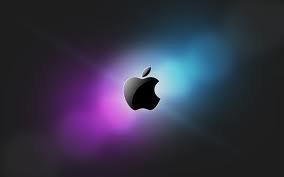 Ventajas hablando respecto al hardware: 

• Todos los driver son dados por Apple, así que no habrá ningún problema de compatibilidad entre SO y hardware. 
• Contiene hardware de última generación. 
• El diseño es de muy buen ver. 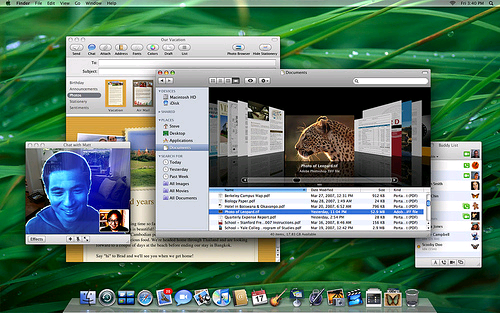 